Выпуск № 15 (337)08 мая 2020 годаМУНИЦИПАЛЬНЫХ ПРАВОВЫХ АКТОВБУТУРЛИНОВСКОГО ГОРОДСКОГО ПОСЕЛЕНИЯБУТУРЛИНОВСКОГО МУНИЦИПАЛЬНОГО РАЙОНАВОРОНЕЖСКОЙ ОБЛАСТИВ сегодняшнем номере Вестника публикуются нормативные правовые акты Бутурлиновского городского поселения.__________________________________________________________________Утвержден решением Совета народных          отпечатан в администрации Бутурлиновскогодепутатов Бутурлиновского городского          городского поселения по адресу: пл. Воли, 1поселения № 314 от 22.04.2009 года.               г. Бутурлиновка, Воронежская область, 397500Тираж: 15 экз. Объем: 6 листовБесплатноОтветственный за выпуск: Рачкова Л.А.учредитель: администрация Бутурлиновского городского поселения  Бутурлиновского муниципального района Воронежской областиСОДЕРЖАНИЕ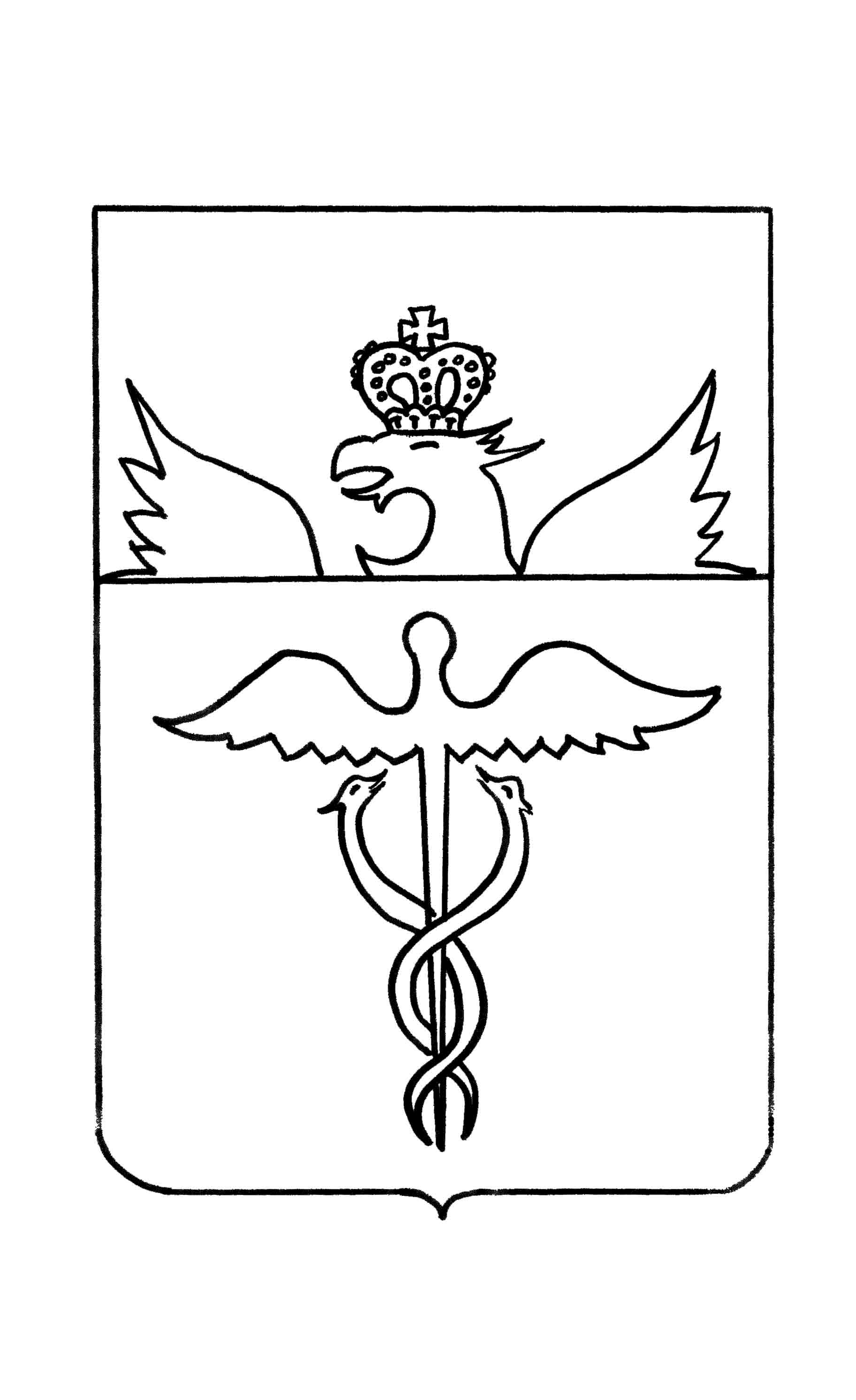 АдминистрацияБутурлиновского городского поселенияБутурлиновского муниципального районаВоронежской областиПостановлениеот 29.04.2020 г. № 253           г. БутурлиновкаО внесении изменений в административный регламент администрации Бутурлиновского городского поселения Бутурлиновского муниципального района Воронежской области по предоставлению муниципальной услуги «Предоставление в собственность, аренду, постоянное (бессрочное) пользование, безвозмездное пользование земельного участка, находящегося в муниципальной собственности или государственная собственность на который не разграничена без проведения торгов», утвержденный постановлением администрации Бутурлиновского городского поселения от 22.12.2015 №848В соответствии с Земельным кодексом Российской Федерации от 25.10.2001 года № 136-ФЗ, Федеральными законами от 06.10.2003 № 131-ФЗ «Об общих принципах организации местного самоуправления в Российской Федерации», от 27.07.2010 № 210-ФЗ «Об организации предоставления государственных и муниципальных услуг», постановлением администрации Бутурлиновского городского поселения от 06.06.2019 № 339 «Об утверждении Порядка разработки и утверждения административных регламентов предоставления муниципальных услуг», в целях приведения нормативных правовых актов администрации Бутурлиновского городского поселения в соответствие с требованиями действующего законодательства, администрация Бутурлиновского городского поселенияПОСТАНОВЛЯЕТ:1. Внести в административный регламент администрации Бутурлиновского городского поселения Бутурлиновского муниципального района Воронежской области по предоставлению муниципальной услуги «Предоставление в собственность, аренду, постоянное (бессрочное) пользование, безвозмездное пользование земельного участка, находящегося в муниципальной собственности или государственная собственность на который не разграничена без проведения торгов», утвержденный постановлением администрации Бутурлиновского городского поселения от 22.12.2015 №848, следующие изменения:1.1. в разделе 1 «Общие положения»: 1.1.1. в подразделе 1.2 «Описание заявителей» слова «С заявлением о проведении аукциона по продаже земельного участка или аукциона на право заключения договора аренды земельного участка» заменить словами «С заявлением о предоставлении земельного участка без проведения торгов»;1.1.2. в пункте 1.3.2 подраздела 1.3 «Требования к порядку информирования о предоставлении муниципальной услуги» слова «в информационной системе Воронежской области «Портал государственных и муниципальных услуг Воронежской области» (pgu.govvrn.ru)» заменить словами «в региональной информационной системе «Портал Воронежской области в сети Интернет» (https://www.govvrn.ru/)»;1.2. в разделе 2 «Стандарт предоставления муниципальной услуги»:1.2.1. в пункте 2.6.1 подраздела 2.6 «Исчерпывающий перечень документов, необходимых для предоставления муниципальной услуги» после слов: «- подпунктом 23.1 пункта 2 статьи 39.6 ЗК РФ:а) договор об освоении территории в целях строительства и эксплуатации наемного дома коммерческого использования;»дополнить словами: «- подпунктом 29.1 пункта 2 статьи 39.6 ЗК РФ:а) договор пользования рыбоводным участком;»;1.2.2. в пункте 2.14.3 подраздела 2.14 «Особенности предоставления муниципальной услуги в многофункциональных центрах и особенности предоставления муниципальной услуги в электронной форме» слова «Портале государственных и муниципальных услуг Воронежской области (www.pgu.govvrn.ru)» заменить словами «Портале Воронежской области в сети Интернет» (https://www.govvrn.ru/)».2. Опубликовать настоящее постановление в официальном периодическом печатном издании «Вестник муниципальных правовых актов Бутурлиновского городского поселения Бутурлиновского муниципального района Воронежской области» и разместить на официальном сайте органов местного самоуправления Бутурлиновского городского поселения Бутурлиновского муниципального района Воронежской области в информационно-телекоммуникационной сети «Интернет».3. Настоящее постановление вступает в силу с момента его официального опубликования.Глава администрации Бутурлиновского городского поселения 								А.В. Головков                                                                                   Утверждаю:
                                                                       Глава администрации Бутурлиновского                                                                                                                       		городского поселения                                                                          __________  А.В. Головков
                                                                     «28» апреля 2020 г.


                                                          ПРОТОКОЛ
                     о признании конкурса по отбору управляющей организации                                          
                      для управления многоквартирным домом  несостоявшимся
г. Бутурлиновка                                                                    от «28» апреля 2020 г.

    1.Организатор конкурса по отбору управляющей организации для управления многоквартирным домом администрация Бутурлиновского городского поселения Бутурлиновского муниципального района Воронежской области.

    2.Объекты конкурса – общее имущество собственников помещений в многоквартирных домах Бутурлиновского городского поселения:
Лот № 1 жилой дом по адресу: Воронежская область, Бутурлиновский район, г. Бутурлиновка, улица Победы, д. 26.
    
    Дата начала приема заявок: «02» апреля2020 г.

    Дата окончания приема заявок: «27» апреля2020 г.

    3.Мы члены конкурсной комиссии по проведению открытого конкурса по отбору управляющей организации для управления многоквартирным домом:
-председатель комиссии заместитель главы администрации Бутурлиновского городского поселения Бутков Е.Н.;
-заместитель председателя комиссии директор МКУ «Управление городского хозяйства» Акиньшина Г.И.;
-секретарь комиссии старший инженер по производственной работе МКУ «Управление городского хозяйства»         Дроздов А.В.;
члены комиссии: 
    -главный специалист администрации Бутурлиновского городского поселения Муренец Д.В.;
-старший инженер по вопросам ЖКХ МКУ «Управление городского хозяйства» Прохоренко С.М.
составили настоящий протокол о том, что на момент окончания приема заявок «27» апреля 2020 г. на участие в конкурсе не поступило ни одной заявки.
    
    4.В связи с тем, что до начала процедуры вскрытия конвертов с заявками на участие в конкурсе по отбору управляющей организации для управления многоквартирным домом не подана ни одна заявка, признать открытый конкурс не состоявшимся.

Настоящий протокол составлен в двух экземплярах на 1 листе.


Председатель конкурсной комиссии:                   ____________ Бутков Е.Н.

Заместитель председателя конкурсной комиссии:________Акиньшина Г.И.

Секретарь комиссии:                                             ____________ Дроздов А.В.

Члены комиссии:                                                     ____________Муренец Д.В.

                                                                                   _________Прохоренко С.М.                                                                                    Утверждаю:
                                                              Глава администрации Бутурлиновского                       
                                                              городского поселения                                                                                                                             А.В.Головков
                                                                «06» мая 2020 г.



                                                        ПРОТОКОЛ 
                         о признании конкурса по отбору управляющей организации                                                       
                         для управления многоквартирными домами несостоявшимся
    г. Бутурлиновка                                                                              от «06» мая 2020 г.

    1.Организатор конкурса по отбору управляющей организации для управления многоквартирными домами администрация Бутурлиновского городского поселения Бутурлиновского муниципального района Воронежской области.

    2.Объекты конкурса – общее имущество собственников помещений в многоквартирных домах Бутурлиновского городского поселения:
жилые дома по адресу: Воронежская область, Бутурлиновский район, г. Бутурлиновка, улица Никитина, д. № 1, 3 и улица Пионеров, д. № 2, 4.
    
    Дата начала приема заявок: «06» апреля 2020 г.

    Дата окончания приема заявок: «30» апреля 2020 г.

    3.Мы члены конкурсной комиссии по проведению открытого конкурса по отбору управляющей организации для управления многоквартирным домом:

-председатель комиссии заместитель главы администрации Бутурлиновского городского поселения Бутков Е.Н.;
-заместитель председателя комиссии директор МКУ «Управление городского хозяйства» Акиньшина Г.И.;
-секретарь комиссии старший инженер по производственной работе МКУ «Управление городского хозяйства»Дроздов А.В.;

члены комиссии: 

    -главный специалист администрации Бутурлиновского городского поселения Муренец Д.В.;
    -старший инженер по вопросам ЖКХ МКУ «Управление городского хозяйства» Прохоренко С.М.
составили настоящий протокол о том, что на момент окончания приема заявок «30» апреля 2020 г. на участие в конкурсе не поступило ни одной заявки.
    
       4.В связи с тем, что до начала процедуры вскрытия конвертов с заявками на участие в конкурсе по отбору управляющих организаций для управления многоквартирными домами не подана ни одна заявка, признать открытый конкурс не состоявшимся.
Настоящий протокол составлен в двух экземпляров на 1 листе.

Председатель конкурсной комиссии:                    ____________ Бутков Е.Н.

Заместитель председателя конкурсной комиссии:________Акиньшина Г.И.

Секретарь комиссии:                                             ____________ Дроздов А.В.

Члены комиссии:                                                    ____________Муренец Д.В.

                                                                                  _________Прохоренко С.М.                      Утверждаю:
                   Глава администрации Бутурлиновского                               
                   городского поселения                                             А.В. Головков                                                                         
                 «07» мая 2020 г.

ПРОТОКОЛ                     о признании конкурса по отбору управляющей организации                                          
                      для управления многоквартирным домом  несостоявшимся

г. Бутурлиновка                                                 от «07» мая 2020 г.

    1.Организатор конкурса по отбору управляющей организации для управления многоквартирным домом администрация Бутурлиновского городского поселения Бутурлиновского муниципального района Воронежской области.

    2.Объекты конкурса – общее имущество собственников помещений в многоквартирных домах Бутурлиновского городского поселения:
Лот № 1 жилой дом по адресу: Воронежская область, Бутурлиновский район, г. Бутурлиновка, переулок Тимирязева д. 15.
    
    Дата начала приема заявок: «06» апреля2020 г.

    Дата окончания приема заявок: «06» мая2020 г.

    3.Мы члены конкурсной комиссии по проведению открытого конкурса по отбору управляющей организации для управления многоквартирным домом:
-председатель комиссии заместитель главы администрации Бутурлиновского городского поселения Бутков Е.Н.;
-заместитель председателя комиссии директор МКУ «Управление городского хозяйства» Акиньшина Г.И.;
-секретарь комиссии старший инженер по производственной работе МКУ «Управление городского хозяйства» Дроздов А.В.;                                        члены  комиссии:                                                                                                           -главный специалист администрации Бутурлиновского городского поселения Муренец Д.В.;
-старший инженер по вопросам ЖКХ МКУ «Управление городского хозяйства» Прохоренко С.М.
составили настоящий протокол о том, что на момент окончания приема заявок «06» мая 2020 г. на участие в конкурсе не поступило ни одной заявки.
    
    4.В связи с тем, что до начала процедуры вскрытия конвертов с заявками на участие в конкурсе по отбору управляющей организации для управления многоквартирным домом не подана ни одна заявка, признать открытый конкурс не состоявшимся.

Настоящий протокол составлен в двух экземплярах на 1 листе.


Председатель конкурсной комиссии:                    ____________ Бутков Е.Н.

Заместитель председателя конкурсной комиссии: ________Акиньшина Г.И.

Секретарь комиссии:                                             ____________ Дроздов А.В.

Члены комиссии:                                                    ____________Муренец Д.В.

                                                                                   _________Прохоренко С.М.

                                                                              Утверждаю:
                                                           Глава администрации Бутурлиновского                                                                                
                                                           городского поселения                                                                                   А.В. Головков
                                                               «07» мая 2020 г.                                                                                                                                           
ПРОТОКОЛ
 признании конкурса по отбору управляющей  организации                                            для  управления многоквартирным домом несостоявшимся

г. Бутурлиновка                                                 от «07» мая 2020 г.

    1.Организатор конкурса по отбору управляющей организации для управления многоквартирным домом администрация Бутурлиновского городского поселения Бутурлиновского муниципального района Воронежской области.

    2.Объекты конкурса – общее имущество собственников помещений в многоквартирных домах Бутурлиновского городского поселения:
Лот № 1 жилой дом по адресу: Воронежская область, Бутурлиновский район, г. Бутурлиновка, переулок 9 января д. 15.
    
    Дата начала приема заявок: «06» апреля2020 г.

    Дата окончания приема заявок: «06» мая2020 г.

    3.Мы члены конкурсной комиссии по проведению открытого конкурса по отбору управляющей организации для управления многоквартирным домом:
-председатель комиссии заместитель главы администрации Бутурлиновского городского поселения Бутков Е.Н.;
-заместитель председателя комиссии директор МКУ «Управление городского хозяйства» Акиньшина Г.И.;
-секретарь комиссии старший инженер по производственной работе МКУ «Управление городского хозяйства»Дроздов А.В.;
члены комиссии: 
    -главный специалист администрации Бутурлиновского городского поселения Муренец Д.В.;
-старший инженер по вопросам ЖКХ МКУ «Управление городского хозяйства» Прохоренко С.М.
составили настоящий протокол о том, что на момент окончания приема заявок «06» мая 2020 г. на участие в конкурсе не поступило ни одной заявки.
    
    4.В связи с тем, что до начала процедуры вскрытия конвертов с заявками на участие в конкурсе по отбору управляющей организации для управления многоквартирным домом не подана ни одна заявка, признать открытый конкурс не состоявшимся.

Настоящий протокол составлен в двух экземплярах на 1 листе.


Председатель конкурсной комиссии:                    ____________ Бутков Е.Н.

Заместитель председателя конкурсной комиссии:________Акиньшина Г.И.

Секретарь комиссии:                                             ____________ Дроздов А.В.

Члены комиссии:                                                    ____________Муренец Д.В.

                                                                                  _________Прохоренко С.М.                                                                                               Утверждаю:
                                                                        Глава администрации Бутурлиновского                                                    
                                                                        городского поселения                                                                                               _ А.В. Головков          
                                                                       «07» мая 2020 г.



                                                                     ПРОТОКОЛ
                  о признании конкурса по отбору управляющей организации                                           
                    для управления многоквартирным домом несостоявшимся
г. Бутурлиновка                                                                               от «07» мая 2020 г.

    1.Организатор конкурса по отбору управляющей организации для управления многоквартирным домом администрация Бутурлиновского городского поселения Бутурлиновского муниципального района Воронежской области.

    2.Объекты конкурса – общее имущество собственников помещений в многоквартирных домах Бутурлиновского городского поселения:
Лот № 1 жилой дом по адресу: Воронежская область, Бутурлиновский район, г. Бутурлиновка, площадь Воли д. 15.
    
    Дата начала приема заявок: «06» апреля2020 г.

    Дата окончания приема заявок: «06» мая2020 г.

    3.Мы члены конкурсной комиссии по проведению открытого конкурса по отбору управляющей организации для управления многоквартирным домом:
-председатель комиссии заместитель главы администрации Бутурлиновского городского поселения Бутков Е.Н.;
-заместитель председателя комиссии директор МКУ «Управление городского хозяйства» Акиньшина Г.И.;
-секретарь комиссии старший инженер по производственной работе МКУ «Управление городского хозяйства»Дроздов А.В.;
члены комиссии: 
    -главный специалист администрации Бутурлиновского городского поселения Муренец Д.В.;
-старший инженер по вопросам ЖКХ МКУ «Управление городского хозяйства» Прохоренко С.М.
составили настоящий протокол о том, что на момент окончания приема заявок «06» мая 2020 г. на участие в конкурсе не поступило ни одной заявки.
    
    4.В связи с тем, что до начала процедуры вскрытия конвертов с заявками на участие в конкурсе по отбору управляющей организации для управления многоквартирным домом не подана ни одна заявка, признать открытый конкурс не состоявшимся.

Настоящий протокол составлен в двух экземплярах на 1 листе.


Председатель конкурсной комиссии:                    ____________ Бутков Е.Н.

Заместитель председателя конкурсной комиссии:________Акиньшина Г.И.

Секретарь комиссии:                                             ____________ Дроздов А.В.

Члены комиссии:                                                    ____________Муренец Д.В.

                                                                                  _________Прохоренко С.М.                                                                                     Утверждаю:
                                                               Глава администрации Бутурлиновского    
                                                               городского поселения                                                              _______________ А.В. Головков
                                                               «07» мая 2020 г.



                                                               ПРОТОКОЛ
                          о признании конкурса по отбору управляющей организации
                           для управления многоквартирным домом несостоявшимся

г. Бутурлиновка                                                                               от «07» мая 2020 г.

    1.Организатор конкурса по отбору управляющей организации для управления многоквартирным домом администрация Бутурлиновского городского поселения Бутурлиновского муниципального района Воронежской области.

    2.Объекты конкурса – общее имущество собственников помещений в многоквартирных домах Бутурлиновского городского поселения:
Лот № 1 жилой дом по адресу: Воронежская область, Бутурлиновский район, г. Бутурлиновка, улица Карла Маркса,  дом 24.
    
    Дата начала приема заявок: «06» апреля2020 г.

    Дата окончания приема заявок: «06» мая2020 г.

    3.Мы члены конкурсной комиссии по проведению открытого конкурса по отбору управляющей организации для управления многоквартирным домом:
-председатель комиссии заместитель главы администрации Бутурлиновского городского поселения Бутков Е.Н.;
-заместитель председателя комиссии директор МКУ «Управление городского хозяйства» Акиньшина Г.И.;
-секретарь комиссии старший инженер по производственной работе МКУ «Управление городского хозяйства»Дроздов А.В.;
члены комиссии: 
    -главный специалист администрации Бутурлиновского городского поселения Муренец Д.В.;
-старший инженер по вопросам ЖКХ МКУ «Управление городского хозяйства» Прохоренко С.М.
составили настоящий протокол о том, что на момент окончания приема заявок «06» мая 2020 г. на участие в конкурсе не поступило ни одной заявки.
    
    4.В связи с тем, что до начала процедуры вскрытия конвертов с заявками на участие в конкурсе по отбору управляющей организации для управления многоквартирным домом не подана ни одна заявка, признать открытый конкурс не состоявшимся.

Настоящий протокол составлен в двух экземплярах на 1 листе.


Председатель конкурсной комиссии:                     ____________ Бутков Е.Н.

Заместитель председателя конкурсной комиссии:________Акиньшина Г.И.

Секретарь комиссии:                                             ____________ Дроздов А.В.

Члены комиссии:                                                    ____________Муренец Д.В.

                                                                                  _________Прохоренко С.М.


                                                                                   Утверждаю:
                                                              Глава администрации Бутурлиновского 
                                                              городского поселения                                                              _________________ А.В. Головков
                                                               «07» мая 2020 г.



                                                          ПРОТОКОЛ
                   о признании конкурса по отбору управляющей организации
                     для управления многоквартирным домом  несостоявшимся

г. Бутурлиновка                                                                             от «07» мая 2020 г.

    1.Организатор конкурса по отбору управляющей организации для управления многоквартирным домом администрация Бутурлиновского городского поселения Бутурлиновского муниципального района Воронежской области.

    2.Объекты конкурса – общее имущество собственников помещений в многоквартирных домах Бутурлиновского городского поселения:
Лот № 1 жилой дом по адресу: Воронежская область, Бутурлиновский район, г. Бутурлиновка, улица Рабочая,  дом 80.
    
    Дата начала приема заявок: «06» апреля2020 г.

    Дата окончания приема заявок: «06» мая2020 г.

    3.Мы члены конкурсной комиссии по проведению открытого конкурса по отбору управляющей организации для управления многоквартирным домом:
-председатель комиссии заместитель главы администрации Бутурлиновского городского поселения Бутков Е.Н.;
-заместитель председателя комиссии директор МКУ «Управление городского хозяйства» Акиньшина Г.И.;
-секретарь комиссии старший инженер по производственной работе МКУ «Управление городского хозяйства»Дроздов А.В.;
члены комиссии: 
    -главный специалист администрации Бутурлиновского городского поселения Муренец Д.В.;
-старший инженер по вопросам ЖКХ МКУ «Управление городского хозяйства» Прохоренко С.М.
составили настоящий протокол о том, что на момент окончания приема заявок «06» мая 2020 г. на участие в конкурсе не поступило ни одной заявки.
    
    4.В связи с тем, что до начала процедуры вскрытия конвертов с заявками на участие в конкурсе по отбору управляющей организации для управления многоквартирным домом не подана ни одна заявка, признать открытый конкурс не состоявшимся.

Настоящий протокол составлен в двух экземплярах на 1 листе.


Председатель конкурсной комиссии:                   ____________ Бутков Е.Н.

Заместитель председателя конкурсной комиссии:________Акиньшина Г.И.

Секретарь комиссии:                                             ____________ Дроздов А.В.

Члены комиссии:                                                    ____________Муренец Д.В.

                                                                                  _________Прохоренко С.М.1Постановление администрации Бутурлиновского городского поселения от 29.04.2020 года №253 «О внесении изменений в административный регламент администрации Бутурлиновского городского поселения Бутурлиновского муниципального района Воронежской области по предоставлению муниципальной услуги «Предоставление в собственность, аренду, постоянное (бессрочное) пользование, безвозмездное пользование земельного участка, находящегося в муниципальной собственности или государственная собственность на который не разграничена без проведения торгов», утвержденный постановлением администрации Бутурлиновского городского поселения от 22.12.2015 №848»2Протокол о признании конкурса по отбору управляющей организации для многоквартирного дома №26 по ул.Победы в г.Бутурлиновка несостоявшимся3Протокол о признании конкурса по отбору управляющей организации для многоквартирных домов №1, №3 по ул.Никитина и №2, №4 по ул.Пионеров в г.Бутурлиновка несостоявшимся4Протокол о признании конкурса по отбору управляющей организации для многоквартирного дома №15 по пер.Тимирязева в г.Бутурлиновка несостоявшимся5Протокол о признании конкурса по отбору управляющей организации для многоквартирного дома №15 по пер.9 Января в г.Бутурлиновка несостоявшимся6Протокол о признании конкурса по отбору управляющей организации для многоквартирного дома №15 по пл.Воли в г.Бутурлиновка несостоявшимся7Протокол о признании конкурса по отбору управляющей организации для многоквартирного дома №24 по ул.Карла Маркса в г.Бутурлиновка несостоявшимся8Протокол о признании конкурса по отбору управляющей организации для многоквартирного дома №80 по ул.Рабочая в г.Бутурлиновка несостоявшимся